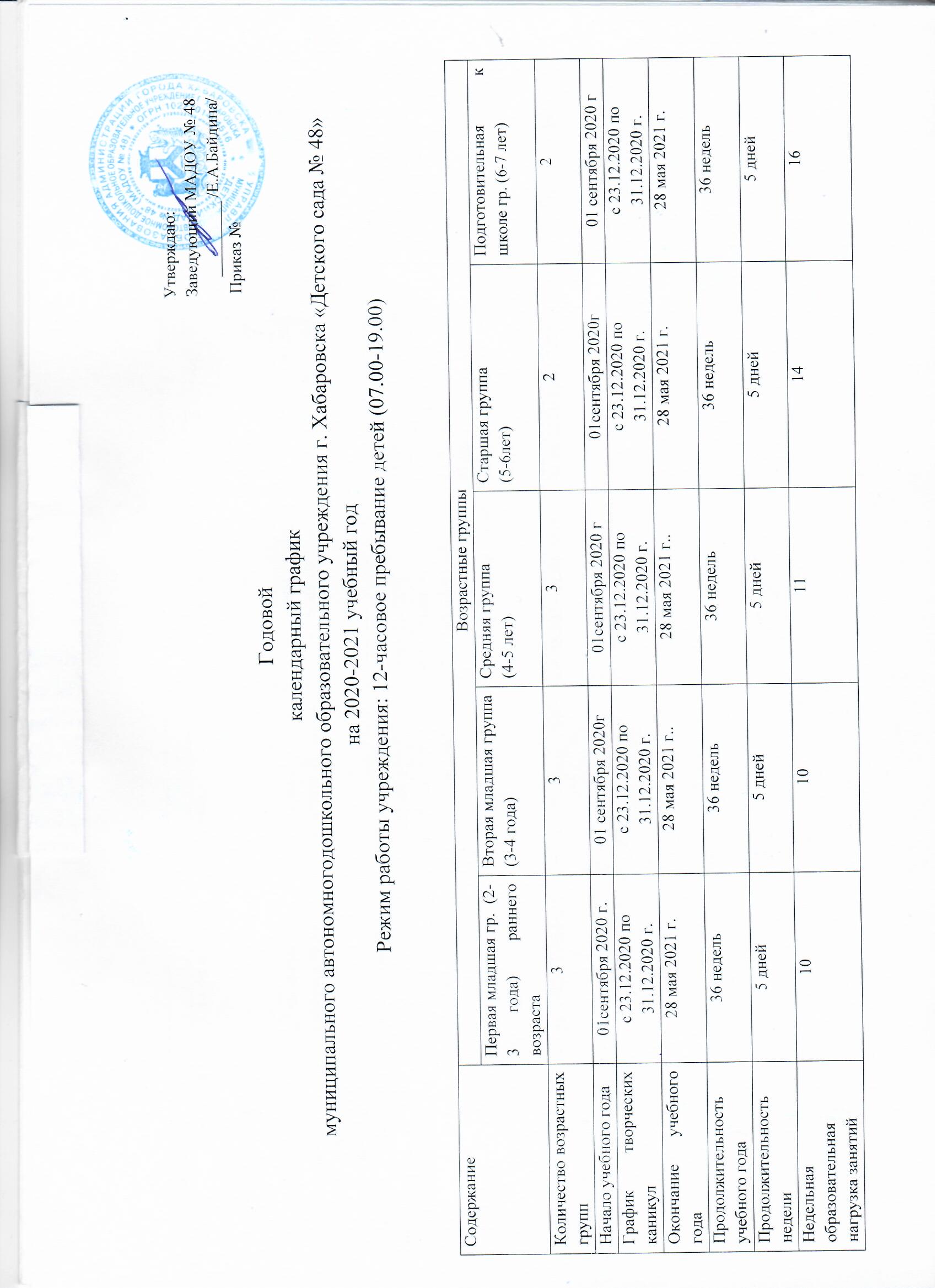 Вариативная часть-1111Объем недельной образовательной нагрузки (НОД в неделю)1ч 40 мин.2ч 45 мин.4 часа6 ч 15 мин.8 ч.30мин.Регламентирование образовательного процесса (первая и вторая половины дня)1,2 половина дня-Перерыв 10 мин.1,2 половина дня-перерыв 10 мин.1,2 половина дня-перерыв 10 мин.1,2 половина дня-перерыв 10 мин.1,2 половина дня-перерыв 10 мин.Сроки проведения мониторинга01.09.20-15.09.2004.05.21-19.05.2101.09.20-15.09.2004.05.21-19.05.2101.09.20-15.09.2004.05.21-19.05.2101.09.20-15.09.2004.05.21-19.05.2101.09.20-15.09.2004.05.21-19.05.21Праздничные дни04.11; 01.01-10.01;23.02; 06.03-08.03;01.05-03.05; 08.05-11-05; 12.06-14.06; 04.11.04.11; 01.01-10.01;23.02; 06.03-08.03;01.05-03.05; 08.05-11-05;12.06-14.06; 04.1104.11; 01.01-10.01;23.02; 06.03-08.03;01.05-03.05; 08.05-11-05;12.06-14.06; 04.1104.11; 01.01-10.01;23.02; 06.03-08.03;01.05-03.05; 08.05-11-05; 12.06-14.06; 04.11.04.11; 01.01-10.01;23.02; 06.03-08.03;01.05-03.05; 08.05-11-05;12.06-14.06; 04.11Летний оздоровительный период01.06.2020-31.08.202101.06.2020-31.08.202101.06.2020-31.08.202101.06.2020-31.08.202101.06.2020-31.08.2021